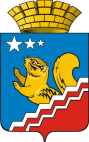 Свердловская областьГЛАВА ВОЛЧАНСКОГО ГОРОДСКОГО ОКРУГАпостановление24.08.2020  г.                           	                     	                                                                   № 337г. ВолчанскО проведении ярмарки выходного дняна территории Волчанского городского округа 29 августа 2020 года На основании Плана организации и проведения ярмарок на территории Волчанского городского округа в 2020  году, утвержденного постановлением главы Волчанского городского округа от 23.12.2019 года № 526 (с изменениями от 29.04.2020 № 179; от 23.06.2020 № 253; от 07.07.2020 № 266; от 10.08.2020   № 313), в соответствии с Уставом Волчанского городского округа, ПОСТАНОВЛЯЮ:Провести ярмарку выходного дня:29 августа 2020 года с 10.00 до 18.00 часов по местному времени в южной части города по адресу: город Волчанск, улица Уральского Комсомола, 2 (Приложение № 1);Экономическому отделу (Феттер Е.В.) обеспечить:организацию ярмарки и продажу товаров на ней;уборку территории, указанной в пункте 1 настоящего постановления, после проведения ярмарки;принятие мер административного воздействия при выявлении правонарушений, предусмотренных статьей 10 Закона Свердловской области             от 14.06.2005 года № 52-ОЗ «Об административных правонарушениях на территории Свердловской области».Участникам ярмарки обеспечить исполнение требований к продаже товаров (выполнению работ, оказанию услуг), установленных Постановлением Правительства Свердловской области от 07.12.2017 года № 908-ПП «Об утверждении Порядка организации ярмарок на территории Свердловской области и продажи товаров (выполнения работ, оказания услуг) на них». Разместить настоящее постановление на официальном сайте Волчанского городского округа в сети «Интернет» http://volchansk-adm.ru/. Контроль  исполнения настоящего постановления возложить на заместителя главы администрации Волчанского городского округа по социальным вопросам Бородулину И.В. Глава городского округа							   А.В. ВервейнПриложение № 1 к постановлению главы Волчанского городского округа от 24.08.2020  г. № 337Схема размещения ярмарки ВЫХОДНОГО ДНЯ, проводимой 29 АВГУСТА 2020 года с 10.00 до 18.00 часов по местному времени в южной части города по адресу: город Волчанск, улица уральского комсомола, 2 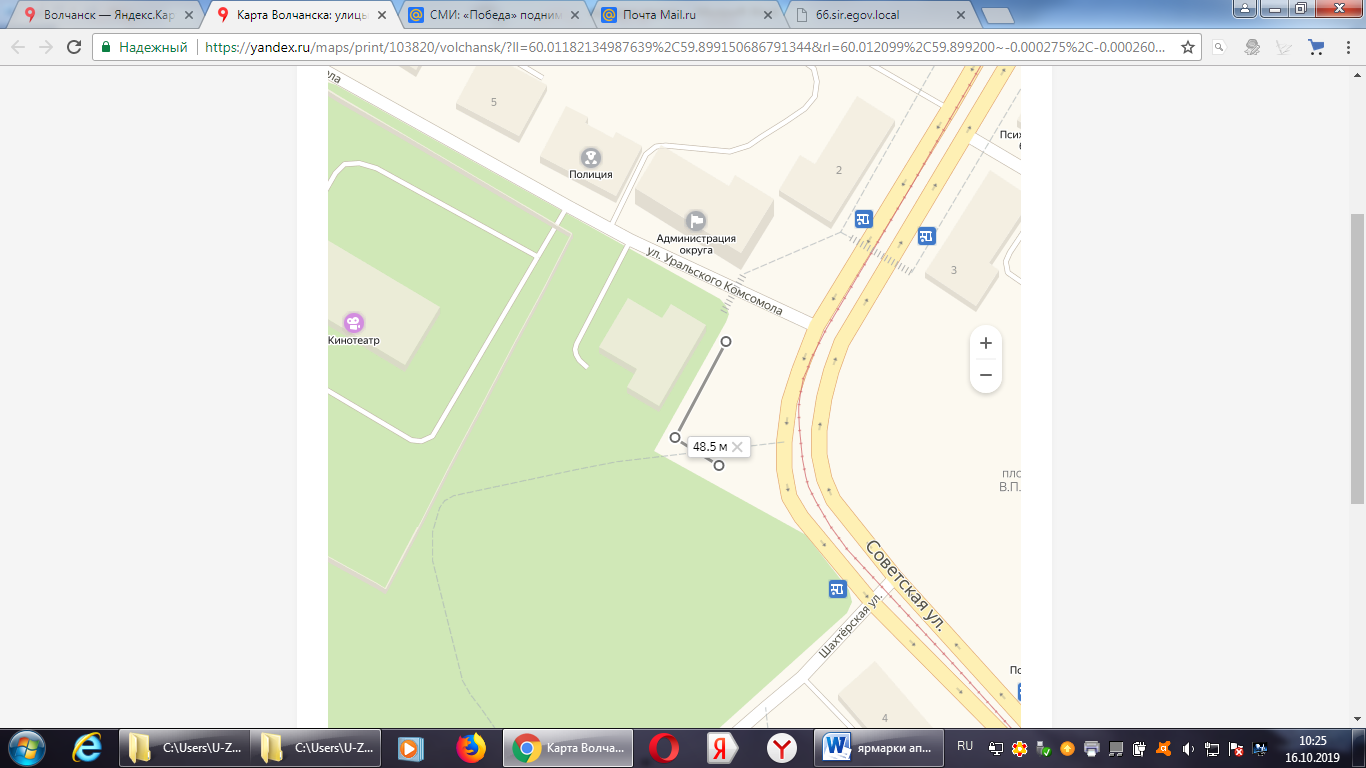 